										INFORME DE PRENSA 											Mayo 2017.CONOCIMIENTO E IMPORTANCIA ATRIBUIDA A LAS VACUNAS POR LA POBLACIÓN ARGENTINAPRESCRIPCIÓN Y APLICACIÓN DE VACUNASLa mayoría de los argentinos no ha recibido indicación médica para aplicarse vacunas en los últimos 5 años. El 54% se encuentra en esta situación, mientras el 40% afirma haber tenido la indicación profesional para vacunarse (Ver Gráfico Nº1).Gráfico Nº 1Indicación médica para aplicarse vacunas  “¿Usted ha recibido indicación médica para aplicarse alguna vacuna en los últimos 5 años?”Ns nc 6%Gráfico Nº 2Indicación médica para aplicarse vacunas según posesión de médico de cabecera100806040200Tiene	NotieneSi 40%No 54%100Gráfico Nº 3Posesión de médico de cabecera según sexo80De acuerdo a la información recogida, la posesión de un médico de cabecera parece determinante para recetar vacunas. Así, entre los que acceden a un profesional el 51% recibió la indicación de vacunarse, mientras que entre los que no lo poseen ese valor se reduce al 28% (Ver Gráfico Nº2). Cabe consignar que la posesión de médico de cabecera es más frecuente entre las mujeres y las personas mayores de 50 años (Ver Gráficos Nros. 3 y 4).6040200Hombre	MujerGráfico Nº 4Posesión de médico de cabecera según edad100Gráfico Nº 6Reacción adversa frente a la aplicación de vacunas “¿Usted ha padecido alguna reacción adversa a alguna vacuna en los últimos años?”Ns nc	Si3%	9%80604020018 a 29 años	30 a 49 años	50 años o másComo no todas las vacunas requieren indicación médica, la cantidad de pacientes que se aplicó efectivamente una vacuna en el lapso analizado es mayor que la que recibió una prescripción específica. De este modo, casi el 60% declara que se aplicó alguna vacuna en el último lustro, en tanto que el 40% no lo hizo. Entre los que se aplicaron vacunas, el 9% de la población afirma que tuvo reacciones adversas (Ver Gráficos Nros. 5 y 6).Gráfico Nº 5 Aplicación de vacunas“¿Usted se ha aplicado alguna vacuna (contra la gripe, la hepatitis, la triple viral, la antitetánica u otras) en los últimos 5 años?”Si se atiende al tipo de cobertura médica, resulta que la frecuencia de aplicación de vacunas es ampliamente mayoritaria entre los afiliados al PAMI, mientras la menor frecuencia se registra en los hospitales públicos. Entre quienes se atienden en éstos, el 46% no se aplicó vacunas. En el otro extremo, 7 de cada 10 afiliados a la obra social de los jubilados se vacunó. La frecuencia de vacunación es similar entre los que se atienden en Obras Sociales y empresas de medicina prepaga (Ver Gráfico Nº 7).Gráfico Nº 7Aplicación de vacunas según cobertura de salud10080Ns nc	602%40No 40%Si	2058%0Hospitales públicosObras SocialesPrepagas	PAMIEl déficit de vacunación en los hospitales públicos se atribuye a la precariedad socioeconómica y laboral que limita el acceso a las Obras Sociales y Prepagas. En efecto, el 55% de la población estima que no pertenecer a estas coberturas dificulta mucho o bastante la aplicación de vacunas (Ver Gráfico Nº 8).Gráfico Nº 8Dificultad en la aplicación de vacunas“¿Usted cree que no tener obra social o prepaga dificulta mucho, bastante, poco o nada que se aplique vacunas?”Ns nc 6%IMAGEN SOCIAL DE LAS VACUNASTiene amplio consenso en la sociedad argentina el beneficio de las  vacunas  para la salud. Así, el 83% afirma que éstas son bastante o muy beneficiosas. Sin embargo, el 14% de los entrevistados desconfía de ellas (Ver Gráfico Nº 10).Gráfico Nº 10 Beneficios de las vacunas I“¿Usted cree que las vacunas son muy, bastante, poco o nada beneficiosas para el cuidado de la salud?”NadaPocobeneficiosas3%Ns nc3%beneficiosas 11%Poc 25%Bastante beneficiosas 30%Muy beneficiosas 53%La existencia de médico de cabecera es asimismo un factor influyente para la aplicación efectiva de las vacunas. Entre quienes lo poseen, el 68% accedió a ellas, mientras que entre los que no lo tienen se vacunó solo el 46% (Ver Gráfico Nº 9).Gráfico Nº 9Aplicación de vacunas según posesión de médico de cabecera10080Casi la mitad de los que desconfían en las vacunas explican su opinión debido a experiencia directa o referencias sobre efectos adversos. El resto ofrece explicaciones vinculadas con creencias religiosas, práctica de terapéuticas médicas alternativas o, directamente, escepticismo respecto de la ciencia médica convencional (Ver Gráfico Nº 11).6040200Tiene	No tieneGráfico Nº 11 Beneficios de las vacunas II“¿Por cuál de los siguientes motivos cree usted que las vacunas son poco o nada beneficiosas para el cuidado de la salud?”No cree en labeneficios”. La tercera frase mostró, finalmente, que para al menos la mitad de la sociedad las vacunas están orientadas a determinado  tipo  de  segmentos  sociales,Practica alguna forma de medicina alternativa 11%Ns nc 20%ciencia médica de las vacunas 19%Motivos religiosos 3%Experimentó u oyó sobre efectos adversos 47%principalmente los niños (Ver Gráfico Nº 12).Gráfico Nº 12 Creencias acerca de las vacunas“¿Usted está de acuerdo o en desacuerdo con la siguiente frase…?”1008060Por último, se presentaron a los entrevistados tres frases acerca de las vacunas para que expresaran su acuerdo o desacuerdo. La que despertó mayor consenso se refiere al carácter preventivo de las vacunas: el 85% estima que resultan esenciales para evitar enfermedades. En la misma línea, pero con menos adhesiones, 7 de cada 10 entrevistados estuvieron de acuerdo en rechazar la afirmación “Las vacunas  generan  más  enfermedades   que40200“Las vacunas son esenciales para prevenir las enfermedades"“Las vacunas están dirigidas para algunas personas en particular, especialmente los niños”“Las vacunas generan más enfermedades que beneficios"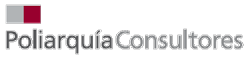 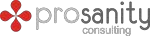 